ANTEAS DANCE di RUBANO in collaborazione con ilCircolo NOI “Santa Maria Assunta” Rubanoorganizza corsi di presso SALONE del PATRONATOPARROCCHIA DI RUBANO – “SANTA MARIA ASSUNTA”Via Brescia, 1 - RUBANOinizio venerdì 21 settembre 2018 dalle ore 21:00 Per informazioni ed iscrizioni M° Fortunato MazzucatoTel. 049 63 33 77  - Cell. 328 338 27 93e-mail: mazzucato.fortunato@inwind.itCOMUNICATO ANTEAS 2018 08 28  BG RUBANO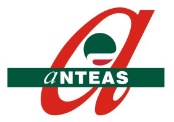 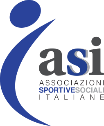 ANTEAS DANCE RUBANOAssociazione di promozione sociale -   Affiliata ANTEAS – ASI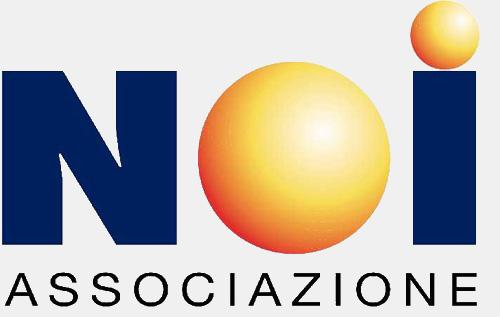 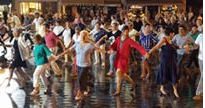 BALLI SOCIALIE DI GRUPPOPER TUTTE LE ETA'